REPUBLIKA E SHQIPËRISËSHPALLJE VEND PUNE PËR KONKURIMAgjencia e Sigurimit të Depozitave për nevoja të plotësimit të vendeve të punës, shpall për konkurim 1 vend të lirë pune, në pozicionin si vijon:Asistent ligjor dhe administrativ i Drejtorit të Përgjithshëm pranë Agjencisë së Sigurimit të Depozitave.Kandidatët që kërkojnë të aplikojnë për konkurim duhet të plotësojnë kriteret e mëposhtme:Kritere të përgjithshme:Të kenë shtetësinë shqiptare;Të gëzojnë zotësi të plotë për të vepruar;Të përmbushin kërkesat për llojin dhe nivelin arsimor, si dhe të zotërojnë aftësitë profesionale të domosdoshme për vendin përkatës të punës sipas kritereve të miratuara;Të jenë të aftë për punë;Të mos jenë të dënuar me një vendim gjykate të formës së prerë për kryerjen e një krimi;Të mos jetë marrë ndaj tyre masa disiplinore e largimit nga puna për shkak të një shkeljeje të rëndë disiplinore;Të angazhohen të respektojnë zbatimin e ligjit “Për Sigurimin e Depozitave”, të ndryshuar, si dhe dispozitat e tjera ligjore dhe nënligjore në fuqi.Kritere specifike për pozicionin e punës “Asistent ligjor dhe administrativ i Drejtorit të Përgjithshëm” pranë Agjencisë së Sigurimit të Depozitave: Preferohet të jenë të diplomuar në Fakultetin Ekonomik/Juridik/Shkenca Filologjike/ Marrëdhënie Ndërkombëtare;Master i preferueshëm;Kandidatët duhet të kenë njohje të standarteve të menaxhimit të riskut;Aftësi për të kuptuar propozimet dhe vendimet e çdo niveli dhe për ti zbatuar ato;  Të kenë aftësi për të kryer me përgjegjësi detyrën në përputhje me aktet ligjore në fuqi;Aftësi komunikuese me shkrim (në hartimin e shkresave zyrtare) e me gojë;Njohuri në përdorimin e programeve bazë kompjuterike Word, Excel, Power Point;Njohuri të mira të gjuhës angleze.Fushat e njohurive, dhe literatura mbi të cilat do të zhvillohet testimi dhe intervista për pozicionin e punës “Asistent ligjor dhe administrativ i Drejtorit të Përgjithshëm”pranë Agjencisë së Sigurimit të Depozitave.Kandidatët do të testohen në lidhje me:Njohuritë mbi Ligjin "Për sigurimin e depozitave";Njohuritë mbi Statutin e Agjencisë së Sigurimit të Depozitave; Njohuritë mbi rregulloren “Për marrëdhëniet e punë së personelit të Agjencisë së Sigurimit të Depozitave”;Njohuritë mbi kodin etik në Agjencinë e Sigurimit të Depozitave;Njohuritë mbi udhëzimin mbi pranimin e bankave në skemën e sigurimit dhe certifikimin e tyre;Njohuritë mbi udhëzimin mbi  marrëdhëniet e Agjencisë së Sigurimit të Depozitave me bankat e siguruara;Njohuritë mbi marrëveshjen e bashkëpunimit të Agjencisë së Sigurimit të Depozitave me Bankën e Shqipërisë;Njohuritë mbi rregulloren “Për parandalimin e konfliktit të interesave dhe deklarimin e pasurive në ushtrimin e funksioneve në Agjencinë e Sigurimit të Depozitave”;Njohuritë mbi rregulloren “Për kompensimin e depozitave të siguruara”;Njohuritë mbi rregulloren “Për organizimin dhe funksionimin e njësive organizative të ASD”;Kandidatët që do të aplikojnë për konkurim duhet të paraqesin dokumentet e mëposhtme:Curriculum Vitae;Diplomë të shkollës së lartë (sipas kërkesës së vendit përkatës së punës);Listë notash;Dokumenti i Laurimit në gradë shkencore, në qoftë se ka;Dëshmi të ndryshme kualifikimi dhe specializimi;Dëshmi të gjuhëve të huaja;Vërtetim shëndetësor nga Komisioni Mjeko-Ligjor;Vërtetim nga prokuroria, gjykata dhe dëshmi penaliteti, ku të vërtetohet që nuk jeni i dënuar ose në ndjekje penale;Çertifikatë e gjendjes familjare;Të mos jetë i larguar nga puna për masa disiplinore në bazë të ligjit për nëpunësin e shërbimit civil në Republikën e Shqipërisë dhe/ ose Kodit të Punës;Fotografi 2 copë;Fotokopje e ID-së.Si dhe të paraqiten pranë Agjencisë së Sigurimit të Depozitave (Rruga Elbasanit, Pall Edil Al It, Nr. 317, Tiranë) për të tërhequr formën e aplikimit, çdo ditë pranë Sektorit të Administratës dhe Burimeve Njerëzore ose mund ta gjejnë atë në link-un e mëposhtëm në faqen tonë zyrtare në internet:www.asd.gov.al Konkurimi në Agjencinë e Sigurimit të Depozitave bëhet në bazë të proçedurave të miratuara nga Këshilli Drejtues i Agjencisë me dy faza:Në fazën e parë, bëhet përzgjedhja e kandidatëve që do t’i nënshtrohen testimit të mëtejshëm, e cila konsiston në verifikimin nëse dokumentacioni i paraqitur nga çdo kandidat vërteton plotësimin e kërkesave të përgjithshme dhe të kërkesave specifike, të përcaktuara në shpalljen për konkurim. Vetëm kandidatët që plotësojnë këto kërkesa, i nënshtrohen fazave të mëtejshme të konkurimit.Në fazën e dytë, zhvillohet testimi i kandidatëve në dy etapa:për zotërimin e gjuhës angleze; për nivelin e njohurive profesionale. Në qoftë se rezultati i testimit për zotërimin e gjuhës së huaj është nën nivelin minimal të përcaktuar, kandidati nuk kualifikohet për fazat e mëtejshme të konkurimit.Dokumentacioni të paraqitet në formë shkresore dhe elektronike me email brenda datës 02.12.2021. Pas kësaj date nuk pranohet asnjë dokument. Data e zhvillimit të fazës së dytë të konkurimit do të caktohet në një njoftim të dytë.Kandidati, i cili dëshiron të konkurrojë, mund të paraqitet çdo ditë pranë Agjencisë së Sigurimit të Depozitave, për tu njohur me kriteret e vendeve të punës të shpallura për konkurim dhe për të plotësuar kërkesën përkatëse sipas formatit të miratuar nga Agjencia;Dokumentacioni i kërkuar të dorëzohet në Agjencinë e Sigurimit të Depozitave, i mbyllur në zarf me adresën përkatëse dhe të jetë i plotësuar sipas kërkesave të mësipërme, si dhe në formë elektronike në adresën lhado@asd.gov.al.(Dokumentacioni duhet të jetë origjinal ose fotokopje e noterizuar, mosparaqitja e plotë e dokumentacionit sjell skualifikim të kandidatit).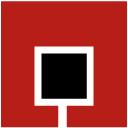 AGJENCIAE SIGURIMITTË DEPOZITAVEAgjencia e Sigurimit të Depozitave 
Rruga e Elbasanit, Nr. 317 
Tiranë/Albaniat: +355 (4) 2362 989/2347 298 
f: +355 (4) 2362 984 
e:  info@asd.gov.al 
 www.asd.gov.al 